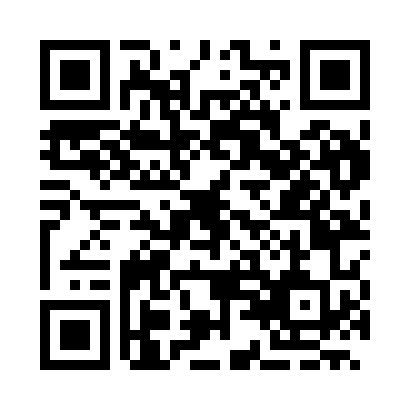 Prayer times for Kalen, BulgariaWed 1 May 2024 - Fri 31 May 2024High Latitude Method: Angle Based RulePrayer Calculation Method: Muslim World LeagueAsar Calculation Method: HanafiPrayer times provided by https://www.salahtimes.comDateDayFajrSunriseDhuhrAsrMaghribIsha1Wed4:266:181:226:208:2710:112Thu4:246:161:226:218:2810:133Fri4:226:151:226:228:2910:154Sat4:206:141:226:228:3010:175Sun4:186:121:226:238:3110:186Mon4:166:111:216:248:3210:207Tue4:146:101:216:248:3410:228Wed4:126:091:216:258:3510:249Thu4:106:071:216:268:3610:2510Fri4:086:061:216:268:3710:2711Sat4:076:051:216:278:3810:2912Sun4:056:041:216:278:3910:3013Mon4:036:031:216:288:4010:3214Tue4:016:021:216:298:4110:3415Wed3:596:011:216:298:4210:3616Thu3:586:001:216:308:4310:3717Fri3:565:591:216:318:4410:3918Sat3:545:581:216:318:4510:4119Sun3:535:571:216:328:4610:4220Mon3:515:561:216:328:4710:4421Tue3:495:551:226:338:4810:4522Wed3:485:541:226:348:4910:4723Thu3:465:531:226:348:5010:4924Fri3:455:531:226:358:5110:5025Sat3:435:521:226:358:5210:5226Sun3:425:511:226:368:5310:5327Mon3:415:501:226:368:5410:5528Tue3:395:501:226:378:5510:5629Wed3:385:491:226:378:5610:5830Thu3:375:491:226:388:5710:5931Fri3:365:481:236:388:5811:00